A Heart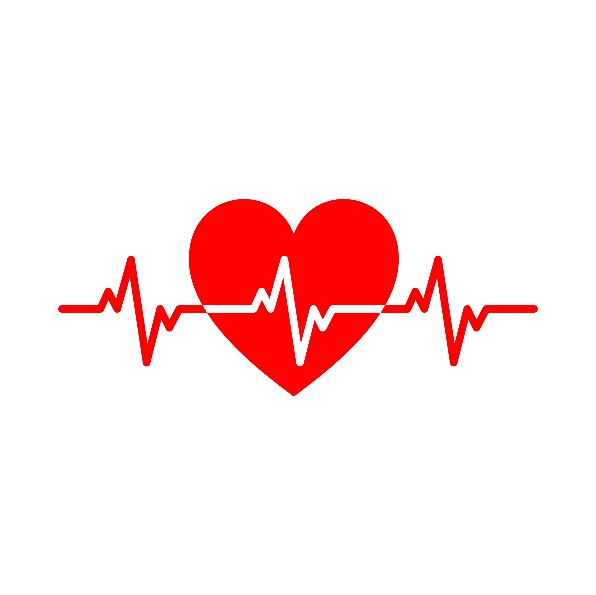 DiagnosisPastor Toby  6/4/2023 One Necessary ThingLuke 10:38-42The Diagnosis: Martha is _______________ by her priorities.Martha is giving Jesus what she _________ He wants.Martha is _______________ of Jesus’s priorities.Martha expects Jesus to see things _____ ______.The Prescription: Jesus wants to set the _______________.Jesus wants our ___________. Jesus wants our __________________.Jesus wants us to ____________ with His __________.Jesus wants us ___________.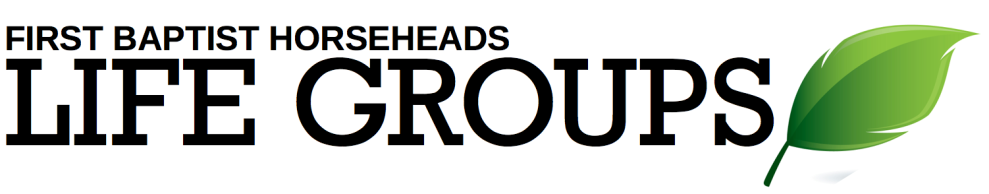 Debrief Plan:  6p/4/2023Icebreakers:What is something you’re looking forward to doing this summer?Imagine you can instantly learn any language. Which would you choose?Sermon Summary:  It’s so easy to work hard to give Jesus what we think He wants only to discover that we are completely unaware of His priorities and are out of step with His heart.  We will love Him better when we let Jesus set the agenda and give Him all the time, attention, and engagement that He wants.Discussion Questions: What pressures distract you from spending time with Jesus?How can we diminish distractions and intentionally give Jesus more of our focus and careful attention?Read Luke 10:41-42.  Does Jesus seem really angry or upset with Martha?  How would you describe His response to her?  How are you challenging yourself to continue to grow in your understanding of Jesus’s teachings?What should be the balance between the public study of Jesus’s teachings (like in church) with your own private study?  Is one more important than the other?What does it look like to be engaged as you study Jesus’s teachings (whether privately or publicly)?  If you were Jesus, what specific behaviors and activities would you be looking for from your students?What activities can be and should be involved in “spending time with Jesus”?  Is it more than reading your Bible?  Collect ideas from your group members of how to keep your times with Jesus fresh and special.  